UNIVERSIDADE DE SÃO PAULO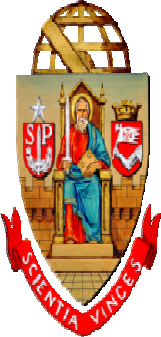 SECRETARIA GERALTERMO DE CIÊNCIAEmpresa ou Instituição de Ensino, inscrita no CNPJ sob nº      , com sede à      , representada por Presidente/Diretor/Reitor, portador(a) do RG nº      , inscrito no CPF nº      , domiciliado(a) à      , declara estar ciente e concordar com a participação de nome do Pesquisador Colaborador no Programa Pesquisador Colaborador, pelo prazo de data de início e fim, que poderá ser prorrogado, a critério da Universidade e desde que autorizado pela instituição, cumprindo o horário de pesquisa definido pela Universidade de São Paulo.Declara, ainda, estar ciente das regras do Programa Pesquisador Colaborador e que eventual propriedade intelectual gerada no âmbito da pesquisa será exclusiva da Universidade de São Paulo.São Paulo,       _____________________________Representante Legal _____________________________Pesquisador(a) Colaborador_____________________________Presidente da Comissão de Pesquisa